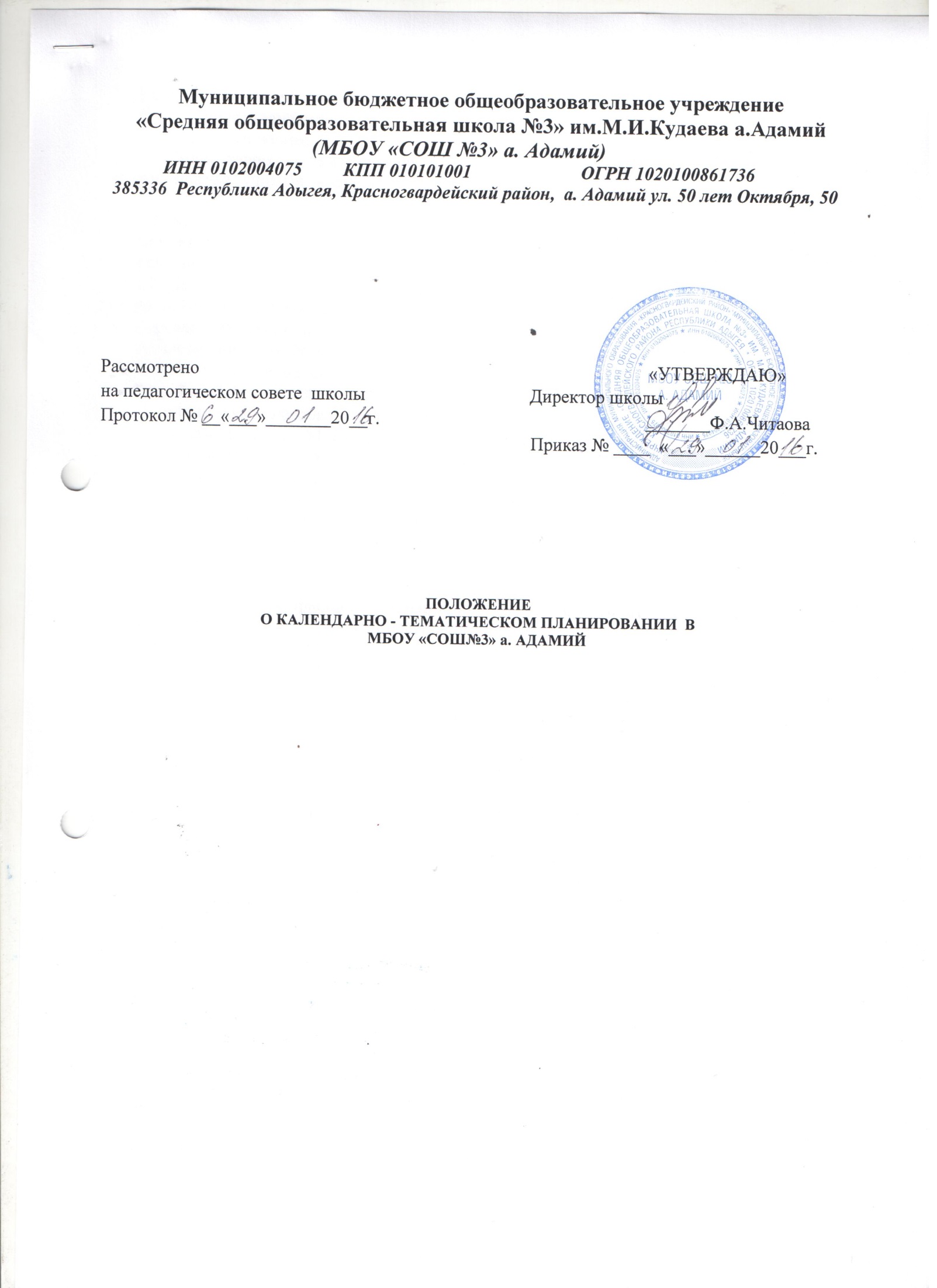 Календарно – тематическое планирование – документ, регламентирующий деятельность учителя по выполнению учебной программы по предмету.1. Общие положения 1.1. Календарно – тематическое планирование (далее КТП) - является обязательным документом учителя – предметника, руководителя кружка, элективного предмета, курса, спортивной секции, факультатива, групповых и индивидуальных занятий с учащимися.1.2. Календарно – тематическое планирование составляется на конкретный учебный год в соответствии с учебным планом школы, федеральным компонентом государственного стандарта образования, рабочей программой по предмету.1.3. Настоящее Положение устанавливает единую форму планирования педагогической деятельности учителя на учебный год и призвано обеспечить:- права учащихся на получение образования не ниже государственного стандарта в соответствии ст.34 Федерального закона «Об образовании в Российской Федерации»;- права учителей на свободу творчества (ст. 47 Федерального закона «Об образовании в Российской Федерации» и ст.44 Конституции РФ);- права руководителей учреждения на осуществление контроля за соблюдением законодательства (ст. 51 Федерального закона «Об образовании в Российской Федерации»);1.4. Задачами составления календарно-тематического планирования являются:      - определение места каждой темы в годовом курсе и место каждого урока в теме;      - определение взаимосвязи между отдельными уроками, темами годового курса;2. Структура календарно – тематического планированияКалендарно – тематическое планирование включает в себя следующие структурные элементы: титульный лист;- календарно – тематические планы по классам.3. Требования к оформлению календарно – тематического планированияКалендарно-тематическое планирование оформляется в печатной форме.Титульный лист должен содержать следующие сведения:                   - полное название школы- название документа (календарно-тематический план (планирование).                   - название предмета (должно соответствовать названию предмета в учебном плане)                   - класс;- Ф. И. О. учителя (составителя).                   - учебный год- количество часов по учебному плану,- реквизиты рассмотрения, согласования и утверждения календарно – тематического планированияФорма составления календарно – тематического планирования должна быть следующей:в КТП применяется сплошная нумерация уроков с целью показать соответствие количества часов программы и КТП, учитель по своему усмотрению в скобках может дать нумерацию и внутри каждого раздела.При составлении КТП дата проведения урока планируется заранее, а при проведении и заполнении классного журнала делается запись фактического проведения урока.Учитель имеет право по своему усмотрению включить в КТП графы, необходимые для работы: домашние задания, тип урока и др.В течение учебного года возможна корректировка планирования в зависимости от уровня обучаемости и обученнности классов, темпов прохождения программы, других ситуаций, при условии прохождения тем, в соответствии с Государственным стандартом обязательного минимума содержания образования.Содержание плана учебного предмета должно соответствовать содержанию программы, по которой ведётся обучение.Отличие от содержания программы допускается не более чем на 10% (изменения необходимо указать в плане и обосновать в пояснительной записке).4. Сроки составления и порядок утверждения календарно-тематического планирования.4.1 Календарно-тематическое планирование на каждый учебный год составляется заблаговременно, до начала учебного года.4.2 Календарно-тематическое планирование рассматривается на заседании предметного методического объединения, согласовывается с заместителем директора школы, утверждается директором школы до 1 сентября.4.3. Календарно-тематическое планирование составляется в одном экземпляре. После утверждения директором школы, копия КТП предоставляется заместителю директора, курирующего данную дисциплину для осуществления контроля 